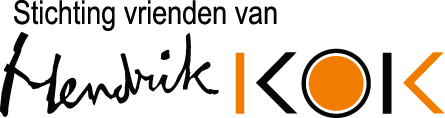 Sociaal jaarverslag 2021De Stichting Vrienden van het zorgcentrum Hendrik Kok biedt alle bewoners van het  zorgcentrum Hendrik Kok ondersteuning door extra faciliteiten aan te bieden die niet uit het reguliere budget kunnen worden bekostigd. Op deze manier willen wij de zelfstandigheid en onafhankelijkheid van alle bewoners in Hendrik Kok bevorderen en de sociale betrokkenheid en participatie stimuleren.In het verslagjaar was het bestuur als volgt samengesteld :dhr. L. de Jonge (Voorzitter)
dhr. H.A. Loorbach (Secretaris)
dhr. H.J. Buurma (Penningmeester)
dhr. H. Santes (lid)
mw. J. Bos-Hogeveen (lid)Het jaar 2021 stond voor een groot deel nog in het teken van de Covid-19 crisis.Het bestuur is in het verslagjaar in september en december in vergadering bijeen geweestVeel activiteiten zijn door de Covid omstandigheden gecanceld en/of omdat bewonersdoor de geldende maatregelen niet bijeen mochten komen.Van 12 juli t/m 30 juli hebben de 3 Dolle Vakantie weken plaats gevonden.
Deze ontspanningsweken worden mogelijk gemaakt door “de Vrienden”
Ondanks de beperkende maatregelen en mogelijkheden is e.e.a. toch weer succesvol georganiseerd en verlopen De bewoners hebben kunnen genieten van een gevarieerd programma met voor “ieder wat wils”.Op 14 oktober 2021 is het “schapen project” met een mooi resultaat succesvol afgerond.
De hoofd entree van Hendrik Kok is daarmee voorzien van een “Drents landschap” met daarin verschillende soorten heide en grassen, een houten vlonder en hekken. 
De hoofdbewoners in het landschap zijn schapen, vormgegeven door een kunstenaar en gemaakt van grote zwerfkeien.Door het management, bewoners, medewerkers en bezoekers van Hendrik Kok is dit
project zeer enthousiast ontvangen.
Door de geldende maatregelen kon e.e.a. helaas niet groots worden gevierd..
De lokale en regionaal schrijvende pers en RTV Drenthe waren wel ter plaatse en 
hebben er uitvoerig en live (in de radio-uitzending) verslag van gedaan.
De viering is op een later moment door de medewerkers van de passende dagbesteding opgepakt met het organiseren van een Bingo-middag, met als hoofdprijs: het onthullen van “de schapen” en het doorknippen van het lint. Met een hapje en een drankje werd dit een gezellig samenzijn onder de terrasoverkapping.

De Covid omstandigheden hebben in 2021 op veel mensen een zware wissel getrokken.
In het kader van: “Een hart onder de riem voor iedereen die betrokken is bij Hendrik Kok”,
hebben alle bewoners, bewoners van de Aanleun en alle deelnemers van de dagbesteding in de maand december een sprekende drukknop klok ontvangen.
Alle vaste medewerkers van Hendrik Kok zijn door “de Vrienden” verrast met een cadeaubon die aan iedereen persoonlijk per post is toegestuurd. Alle attenties zijn
tevens voorzien van een begeleidend schrijven met een persoonlijke noot van het bestuur.
In het jaar 2021 zijn verder financiële bijdragen geleverd voor:Verjaardag attenties voor alle bewonersPresentjes met Sinterklaas en Kerst voor alle cliënten van Hendrik KokDe Drie Dolle vakantie wekenKerst attentie voor alle medewerkers van Hendrik KokEen Chromebook en iPhoneHet bestuur heeft tevens akkoord gegeven voor de aanschaf van een 2e Duofiets,
voorzien van elektrische trap ondersteuning. Deze duofiets zal medio 2022 worden
aangeschaft wanneer de beschikbare rijwielstalling hiervoor gereed is gemaakt.Rolde, mei 2022H.A. Loorbach
(secretaris)